Уважаемые родители!На этой недели с 30.03.  по 03.04 предлагаем вам рекомендации для проведения совместного образовательного досуга с ребенком по теме « Книжкин дом»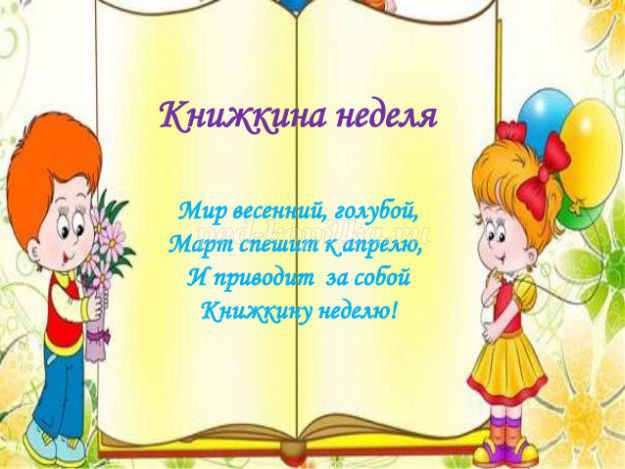  Задание 1ПОБЕСЕДОВАТЬ С РЕБЕНКОМ НА ТЕМУ «КНИЖКИН ДОМ» . Расскажите  детям: о библиотеке и работе библиотекаря; спросить, для чего людям нужны библиотеки;рассказать о том, что нужно беречь книги, и о том, как много людей разных профессий трудятся над созданием книг;  прочитать книгу С.Маршака «Как печатали книгу»;  посетить вместе с ребенком библиотеку.Видеоролик «История книги»: https://youtu.be/jNDx5fbWv-MЗадание 2. Рассмотреть вместе с ребенком книгу, обращая внимание на шрифт, обложку, иллюстрации.Задание 3. Отгадать загадку.Не куст, а с листочками.Не рубашка, а сшита,Не человек, а рассказывает. (Книга)Развитие речи:Упражнение « Не зевай, на вопросы отвечай»- Что просили прислать зайчатки в сказке « Телефон»?» ( перчатки)- Что крокодил проглотил в сказке « Мойдодыр»? ( мочалку)- На чем комарики ехали в сказке « Тараканище»? ( шарики)Упражнение « Какая? Какой? Какое?»Красная шапочка ( какая?) добрая, маленькая, красивая.Волк ( какой?) злой, сердитый, голодныйЗмей Горыныч ( какой?) трехголовый, зеленый, страшный.Колобок ( какой?) веселый, круглый, румяный, смелый.Упражнение « Чья? Чей?» ( по сказке « Три медведя»)Маленькая ложечка медвежонка, а большая- медведя.- Большая ложка- медведя, а маленькая  -  медвежонка.Большая чашка – медведя, а маленькая чашечка – медвежонка.Большой стул- медведя, а маленький стульчик – медвежонка. Большая кровать – медведя, а маленькая кроватка – медвежонка.Упражнение « Опиши героя сказки» Попросите ребенка пересказать Вам сказку, а затем описать одного из ее героев по схеме.Угадай сказку:Вдруг из подвороткиСтрашный великан, Рыжий и усатый Та-ра-кан. ( Тараканище)Надо, надо умываться по утрам и вечерам.А нечистым Трубочистым Стыд и срам!Стыд и срам! ( Мойдодыр)Я три ночи не спал, я устал.Мне бы заснуть, отдохнуть…Но только я  лег – звонок!- Кто говорит?- Носорог.- Что такое?- Беда! Беда!Бегите скорее сюда! ( Телефон)« Уж не буду, уж не буду, я посуду обижать,Буду, буду я посуду и любить и уважать! ( Федорено горе)Приходи к нему лечиться и корова и волчица,И жучок, и червячок, и медведица ( Айболит)Муха по полю пошла, муха денежку нашла.Пошла муха на базар и купила самовар… ( Муха- цокотуха)Дидактическая игра « Кому принадлежат эти предметы?»1. Мыло, полотенце, зубная паста, щетка. МОЙДОДЫР2. Тарелка, кастрюля, ложка, сковорода ФЕДОРИНО ГОРЕ3. Чашка, самовар, баранки, монетка. МУХА- ЦОКОТУХА.4. Градусник, вата, шприц, фонендоскоп. АЙБОЛИТ.5. Галоши, шоколад, перчатки, телефон. ТЕЛЕФОН.Почитайте с детьми произведения и обсудите ихСутеев В. «Под грибом», «Мешок яблок», К. Чуйковский «Мойдодыр», «Путаница», С. Я. Маршак «Багаж», «Вот какой рассеянный», Д. Хармс "Очень страшная история", Р. Сеф «Чудо», Братья Гримм "Бременские музыканты" под ред. С. Маршака.Изготовление книжки-малышкиСамостоятельное изготовление книжки еще больше мотивирует детей кчтению, прививает любовь к книгам, к бережному отношению к домашней библиотеке.Мастер – класс «Книжки – малышки» https://youtu.be/CE_ZE7i7deAРаскрась и запомни сказку.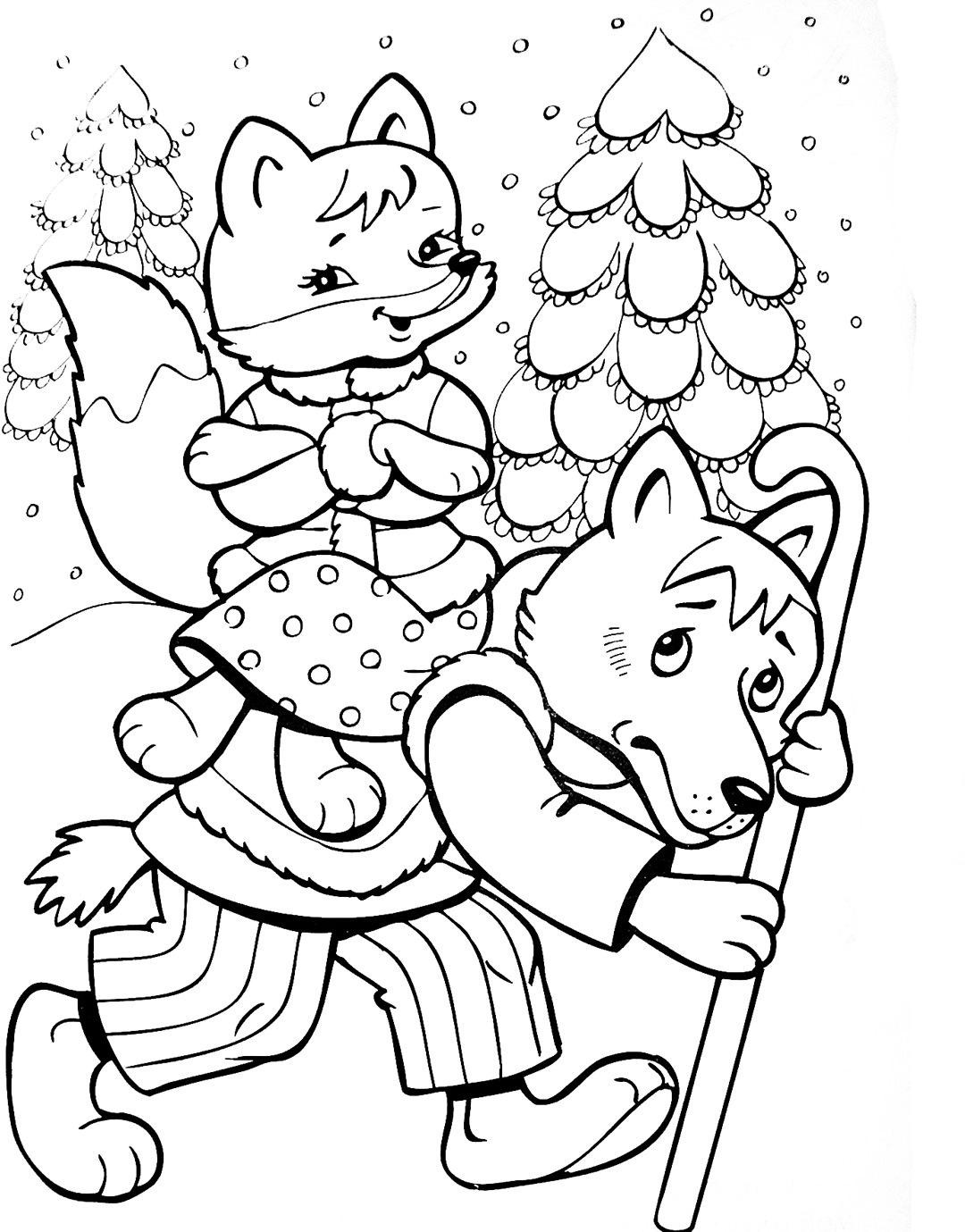 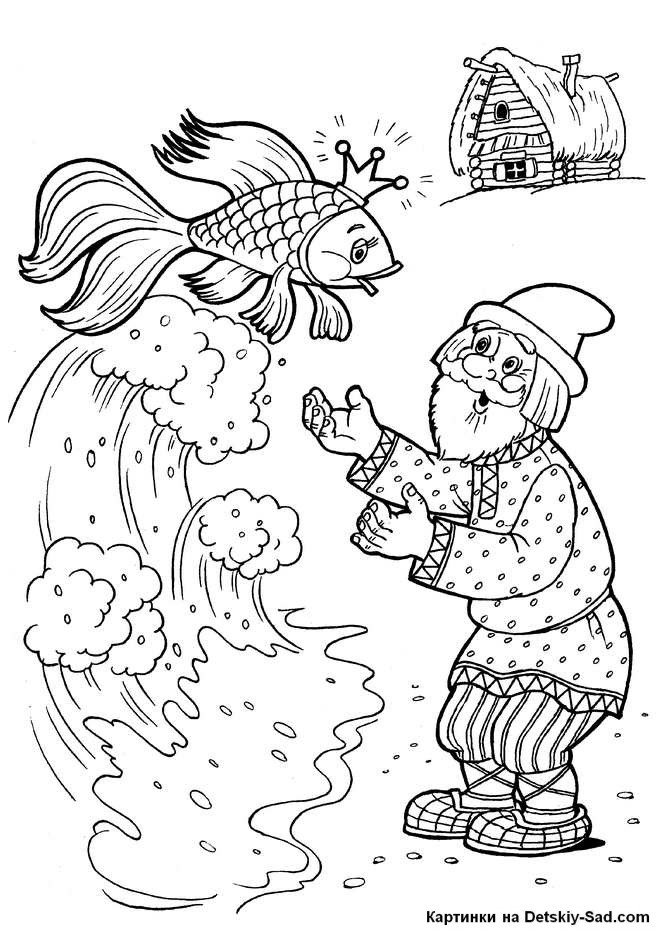 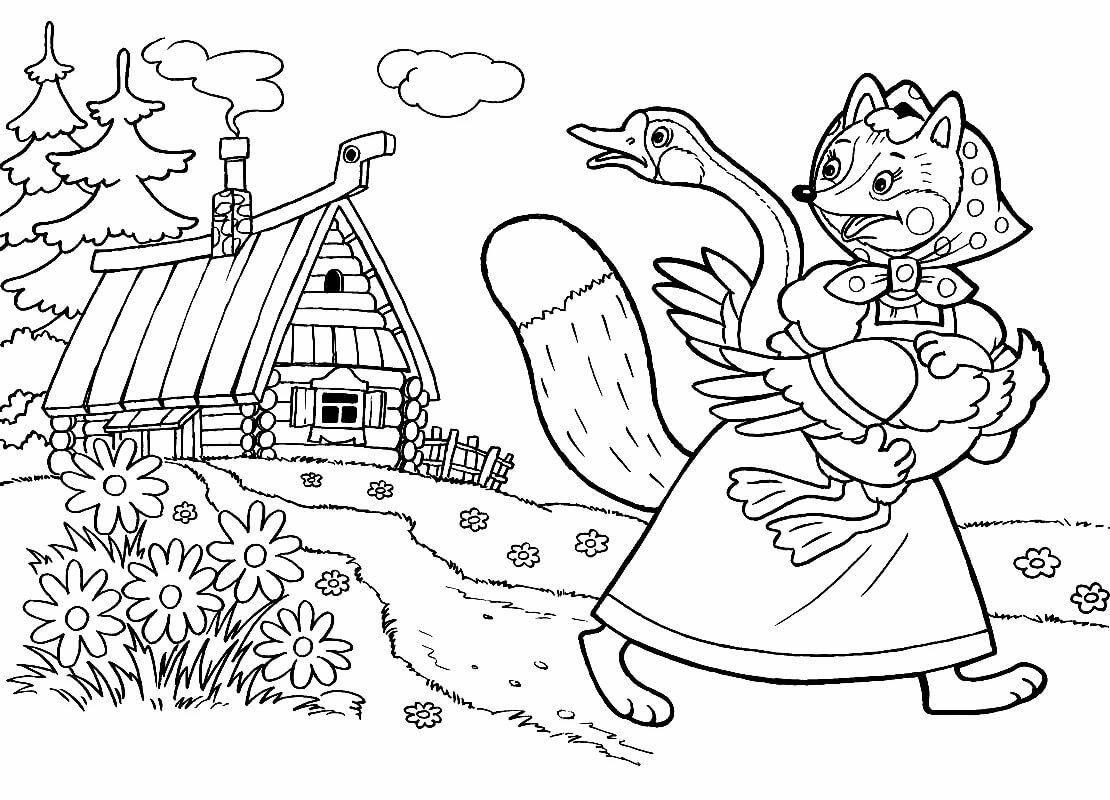 Игра «Лабиринты по сказкам»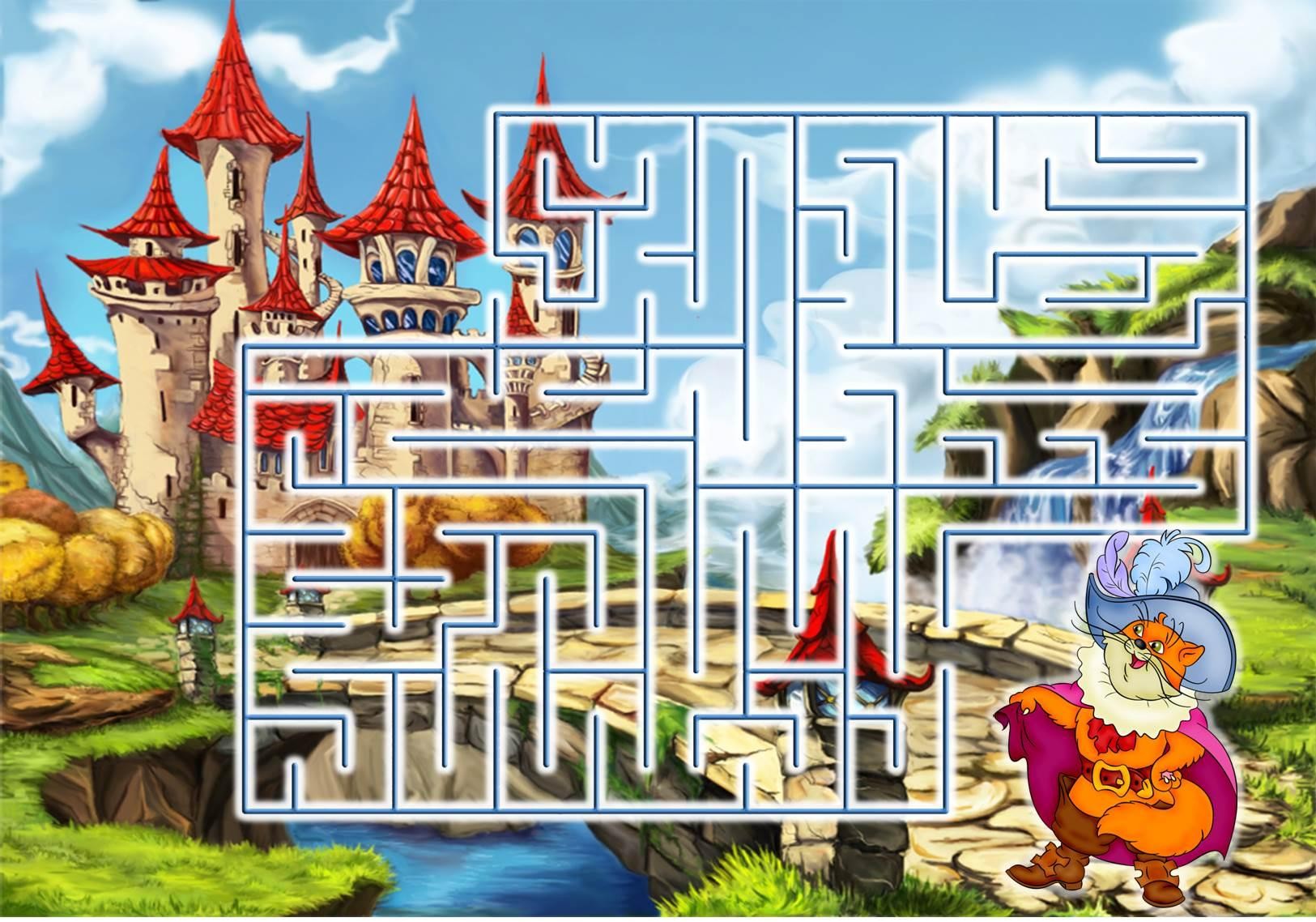 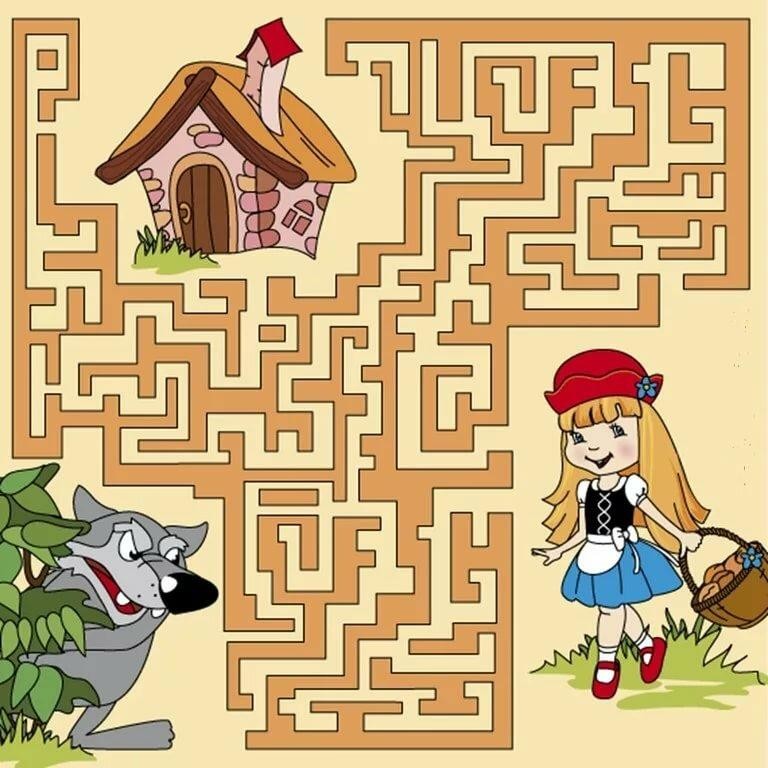 